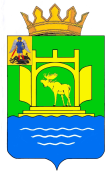 УПРАВЛЕНИЕ ОБРАЗОВАНИЯАДМИНИСТРАЦИИ МУНИЦИПАЛЬНОГО ОБРАЗОВАНИЯ
«ПЛЕСЕЦКИЙ РАЙОН»ПРИКАЗ19 сентября 2017 года 	№ 105пос. ПлесецкОб утверждении состава жюри школьного этапа всероссийской олимпиады школьников в 2018/2019 учебном году В соответствии с Порядком проведения всероссийской олимпиады школьников, утвержденным приказом Министерства образования и науки Российской Федерации от 18 ноября 2013 года № 1252 приказываю:Образовать жюри школьного этапа всероссийской олимпиады школьников, утвердить его прилагаемый состав.Начальник управления образования                       		Т.Л. ЯкимоваУтвержденприказом управления образования администрации МО «Плесецкий район»«19» сентября 2018 г. № 105Состав жюри школьного этапа всероссийской олимпиады школьниковмуниципальное бюджетное общеобразовательное учреждение «Плесецкая средняя школа»муниципальное бюджетное общеобразовательное учреждение «Плесецкая средняя школа»муниципальное бюджетное общеобразовательное учреждение «Плесецкая средняя школа»Русский язык -Яркина Ольга АлексеевнаЗвягина Юлия ЮрьевнаВарзина Анна ЮрьевнаСтычук Анна НиколаевнаШтукарь Валентина БорисовнаБеляевская Татьяна НиколаевнаКудрявцева Лидия МихайловнаКоробицына Евгения АлексеевнаЛитература-Яркина Ольга АлексеевнаЗвягина Юлия ЮрьевнаВарзина Анна ЮрьевнаСтычук Анна НиколаевнаШтукарь Валентина БорисовнаБеляевская Татьяна НиколаевнаКудрявцева Лидия МихайловнаКоробицына Евгения АлексеевнаМатематика-Теодореску Елена ВасильевнаГубинская Светлана ВалентиновнаЗвягина Ольга ГеннадьевнаПолонина Надежда ЛеонидовнаКубанова Ольга НиколаевнаЛопатина Светлана ВячеславовнаКолодина Валентина ВениаминовнаИностранный язык-Балобанова Анна ВикторовнаЕфремова Марина ВалерьевнаМакарова Алина Александровна Рослякова Мария АнатольевнаПопова Виктория АндреевнаМогутова Елена ВалентиновнаИстория-Папукова Наталия ВладимировнаПанютина Жанна АкиндиновнаПлешкова Екатерина ВладимировнаОбществознание-Папукова Наталия ВладимировнаПанютина Жанна АкиндиновнаПлешкова Екатерина ВладимировнаПраво-Папукова Наталия ВладимировнаПанютина Жанна АкиндиновнаПлешкова Екатерина ВладимировнаХимия-Огольцова Татьяна МихайловнаКемова Светлана СергеевнаФизика-Морозова Екатерина ГеоргиевнаКорельская Лидия ГригорьевнаБиология-Динаковская Мария АлексеевнаТихонова Галина АлександровнаГеография-Клобкова Наталья АлександровнаПлюснин Александр ВитальевичЕлисеев Станислав ВладимировичЭкология-Тихонова Галина АлександровнаОгольцова Татьяна МихайловнаЭкономика-Плюснин Александр ВитальевичТехнология-Шабарова Мария ГеннадьевнаБонько Василий АлександровичФокин Алексей ИвановичФизическая культура-Слонов Сергей АлександровичДмитриенко Ирина ВикторовнаДубасов Игорь НиколаевичЛопяков Евгений ВладимировичОБЖ-Тонконог Мария АлексеевнаЛопяков Евгений ВладимировичМХК-Шулепова Татьяна АлександровнаСлонова Зоя АлексеевнаАстрономия-Елисеев Станислав ВладимировичКорельская Лидия ГригорьевнаИнформатика-Потехина Оксана АлександровнаЛенина Марина ВасильевнаПолонина Надежда ЛеонидовнаЛитературное чтение (4 кл)-Ленина Ольга НиколаевнаОрлова Марина СергеевнаОкружающий мир (4 кл)-Серебренникова Любовь ВячеславовнаУжакина Людмила АфанасьевнаМатематика (4 кл)-Серебренникова Любовь ВячеславовнаУжакина Людмила АфанасьевнаРусский язык (4 кл)-Шестопалова Наталья АлександровнаЛетавина Ирина Сергеевнамуниципальное бюджетное общеобразовательное учреждение«Самодедская средняя школа»муниципальное бюджетное общеобразовательное учреждение«Самодедская средняя школа»муниципальное бюджетное общеобразовательное учреждение«Самодедская средняя школа»Русский язык -Миляева Александра ИвановнаСынкова Светлана Анатольевна Литература-Миляева Александра ИвановнаСынкова Светлана АнатольевнаМатематика-Морякова Мария ВикторовнаВолова Наталья Николаевна Иностранный язык-Бурлакова Таисия АфанасьевнаЖулина Анна ВитальевнаИстория-Сысоев Валерий НиколаевичБурлакова Екатерина ВладимировнаПраво-Сысоев Валерий НиколаевичБурлакова Екатерина ВладимировнаОбществознание-Сысоев Валерий НиколаевичБурлакова Екатерина ВладимировнаХимия-Малышева Елена НиколаевнаАлексеев Максим ВладимировичФизика-Кошельковская Зоя Петровна Алексеев Максим ВладимировичБиология-Малышева Елена НиколаевнаАлексеев Максим ВладимировичГеография-Бурлакова Таисия АфанасьевнаАлексеев Максим Владимирович Экология-Малышева Елена НиколаевнаАлексеев Максим ВладимировичЭкономика-Бурлакова Екатерина ВладимировнаМорякова Мария ВикторовнаТехнология-Малышева Елена НиколаевнаМорякова Мария ВикторовнаФизическая культура-Сысоев Валерий НиколаевичСынкова Светлана АнатольевнаОБЖ-Сысоев Валерий НиколаевичСынкова Светлана АнатольевнаМХК-Малышева Елена НиколаевнаМорякова Мария ВикторовнаАстрономия-Малышева Елена НиколаевнаАлексеев Максим ВладимировичИнформатика-Алексеев Максим ВладимировичМорякова Мария ВикторовнаЛитературное чтение (4 кл)-Жулина Алина ВитальевнаБархатова Лидия СергеевнаОкружающий мир (4 кл)-Бобыкина Елена АлександровнаЖулина Алина ВитальевнаМатематика (4 кл)-Бобыкина Елена АлександровнаЖулина Алина ВитальевнаРусский язык (4 кл)-Бобыкина Елена АлександровнаЖулина Алина Витальевнамуниципальное бюджетное общеобразовательное учреждение«Волошевская школа»муниципальное бюджетное общеобразовательное учреждение«Волошевская школа»муниципальное бюджетное общеобразовательное учреждение«Волошевская школа»Русский язык -Дорофеев Роман МихайловичКулакова Татьяна ИвановнаАникиева Светлана Васильевна Литература-Дорофеев Роман МихайловичКулакова Татьяна ИвановнаАникиева Светлана Васильевна Математика-Дорофеев Роман Михайлович
Ершова Елена Николаевна
Кулакова Ольга МихайловнаИностранный язык-Дорофеев Роман МихайловичНечаева-Аникиева Елизавета ИвановнаАникиева Светлана Васильевна История-Дорофеев Роман МихайловичШокина Светлана ИвановнаАникиева Светлана Васильевна Обществознание-Шокин Андрей АндреевичДорофеев Роман МихайловичАникиева Светлана ВасильевнаПраво-Шокин Андрей АндреевичДорофеев Роман МихайловичКулакова Татьяна ИвановнаХимия-Шокин Андрей АндреевичДорофеев Роман МихайловичКулакова Татьяна ИвановнаФизика-Шокин Андрей АндреевичДорофеев Роман МихайловичЕршова Елена НиколаевнаБиология-Дорофеев Роман МихайловичШокина Светлана ИвановнаАникиева Светлана Васильевна География-Дорофеев Роман МихайловичШокина Светлана ИвановнаАникиева Светлана ВасильевнаЭкология-Шокин Андрей АндреевичДорофеев Роман МихайловичКулакова Татьяна ИвановнаЭкономика-Шокин Андрей АндреевичДорофеев Роман МихайловичКулакова Татьяна ИвановнаТехнология-Шокин Андрей АндреевичДорофеев Роман МихайловичКулакова Татьяна ИвановнаФизическая культура-Дорофеев Роман МихайловичШокин Андрей АндреевичАникиева Светлана Васильевна ОБЖ-Шокин Андрей АндреевичДорофеев Роман МихайловичКулакова Татьяна ИвановнаМХК-Шокин Андрей АндреевичДорофеев Роман МихайловичКулакова Татьяна ИвановнаАстрономия-Шокин Андрей АндреевичДорофеев Роман МихайловичЕршова Елена НиколаевнаИнформатика-Шокин Андрей АндреевичДорофеев Роман МихайловичКулакова Татьяна ИвановнаЛитературное чтение (4 кл)-Дорофеев Роман МихайловичПрокопьева Ольга ВладимировнаКулакова Ольга МихайловнаОкружающий мир (4 кл)-Дорофеев Роман МихайловичПрокопьева Ольга ВладимировнаКулакова Ольга МихайловнаМатематика (4 кл)-Дорофеев Роман МихайловичПрокопьева Ольга ВладимировнаКулакова Ольга МихайловнаРусский язык (4 кл)-Дорофеев Роман МихайловичПрокопьева Ольга ВладимировнаКулакова Ольга Михайловнамуниципальное бюджетное общеобразовательное учреждение«Федовская средняя школа»муниципальное бюджетное общеобразовательное учреждение«Федовская средняя школа»муниципальное бюджетное общеобразовательное учреждение«Федовская средняя школа»Русский язык -Парфёнова Оксана Николаевна Потехина Елена ГеннадьевнаЖосян Наталья ВикторовнаЛитература-Парфёнова Оксана Николаевна Потехина Елена ГеннадьевнаЖосян Наталья ВикторовнаМатематика-Парфёнова Оксана Николаевна Дьячкова Валентина ИвановнаЖосян Наталья ВикторовнаИстория-Парфёнова Оксана Николаевна Березовская Светлана ВладимировнаЖосян Наталья ВикторовнаПраво-Парфёнова Оксана Николаевна Березовская Светлана ВладимировнаЖосян Наталья ВикторовнаОбществознание-Парфёнова Оксана Николаевна Березовская Светлана ВладимировнаЖосян Наталья ВикторовнаХимия-Парфёнова Оксана Николаевна Кузнецова Елена ВикторовнаЖосян Наталья ВикторовнаФизика-Парфёнова Оксана Николаевна Кузнецова Елена ВикторовнаЖосян Наталья ВикторовнаБиология-Парфёнова Оксана Николаевна Кузнецова Елена ВикторовнаЖосян Наталья ВикторовнаГеография-Парфёнова Оксана Николаевна Кузнецова Елена ВикторовнаЖосян Наталья ВикторовнаЭкология-Парфёнова Оксана Николаевна Кузнецова Елена ВикторовнаЖосян Наталья ВикторовнаЭкономика-Парфёнова Оксана Николаевна Березовская Светлана ВладимировнаЖосян Наталья ВикторовнаТехнология-Парфёнова Оксана Николаевна Березовская Светлана ВладимировнаКвашнина Татьяна ФедоровнаФизическая культура-Парфёнова Оксана Николаевна Обрезков Владимир НиколаевичЖосян Наталья ВикторовнаОБЖ-Парфёнова Оксана Николаевна Обрезков Владимир НиколаевичЖосян Наталья ВикторовнаИнформатика-Парфёнова Оксана Николаевна Кузнецова Елена ВикторовнаЖосян Наталья ВикторовнаЛитературное чтение (4 кл)-Потехина Елена ГеннадьевнаЖосян Наталья ВикторовнаПарфёнова Оксана Николаевна Окружающий мир (4 кл)-Жосян Наталья ВикторовнаПарфёнова Оксана Николаевна Квашнина Татьяна ФедоровнаМатематика (4 кл)-Дьячкова Валентина ИвановнаЖосян Наталья ВикторовнаПарфёнова Оксана Николаевна Русский язык (4 кл)-Парфёнова Оксана Николаевна Потехина Елена ГеннадьевнаКвашнина Татьяна Федоровнамуниципальное бюджетное общеобразовательное учреждение«Кенозерская средняя школа»муниципальное бюджетное общеобразовательное учреждение«Кенозерская средняя школа»муниципальное бюджетное общеобразовательное учреждение«Кенозерская средняя школа»Русский язык -Абрамова Людмила ЮрьевнаКапустина Наталья ИвановнаЛитература-Абрамова Людмила ЮрьевнаКапустина Наталья ИвановнаМатематика-Старицына Елена НиколаевнаАникиева Анастасия АлександровнаИностранный язык-Абрамова Людмила ЮрьевнаРоймуева Дарья ИвановнаИстория-Спицын Сергей АлександровичАникиева Анастасия АлександровнаПраво-Полвинен Ирина АлексеевнаЮрьева Анна ВладимировнаОбществознание-Полвинен Ирина АлексеевнаЮрьева Анна ВладимировнаХимия-Юрьева Анна ВладимировнаАникиева Анастасия АлександровнаФизика-Полвинен Ирина АлексеевнаСпицын Сергей АлександровичБиология-Юрьева Анна ВладимировнаАникиева Анастасия АлександровнаГеография-Юрьева Анна ВладимировнаАникиева Анастасия АлександровнаЭкология-Юрьева Анна ВладимировнаАникиева Анастасия АлександровнаЭкономика-Полвинен Ирина АлексеевнаАникиева Анастасия АлександровнаТехнология-Дедова Татьяна ВикторовнаПолвинен Ирина АлексеевнаФизическая культура-Спицын Сергей АлександровичАникиева Снежана Александровна ОБЖ-Спицын Сергей АлександровичАникиева Снежана АлександровнаМХК-Аникиева Анастасия АлександровнаСпицын Сергей АлександровичАстрономия-Полвинен Ирина АлексеевнаАникиева Анастасия АлександровнаИнформатика-Полвинен Ирина АлексеевнаСпицын Сергей АлександровичЛитературное чтение (4 кл)-Аникиева Снежана АлександровнаЕмельянова Яна ВитальевнаОкружающий мир (4 кл)-Аникиева Снежана АлександровнаЕмельянова Яна ВитальевнаМатематика (4 кл)-Аникиева Снежана АлександровнаЕмельянова Яна ВитальевнаРусский язык (4 кл)-Аникиева Снежана АлександровнаЕмельянова Яна Витальевнамуниципальное бюджетное общеобразовательное учреждение«Пуксинская средняя школа»муниципальное бюджетное общеобразовательное учреждение«Пуксинская средняя школа»муниципальное бюджетное общеобразовательное учреждение«Пуксинская средняя школа»Русский язык -Пугина Татьяна Алексеевна Лобачева Ольга Александровна Чернакова Наталья Владимировна Литература-Пугина Татьяна Алексеевна Лобачева Ольга Александровна Минина Наталья ПетровнаМатематика-Кузнецова Наталья Аркадьевна Осипчук Инна Викторовна Окунева Надежда Вячеславовна Иностранный язык-Окунева Надежда Вячеславовна Пугина Татьяна Алексеевна Лобачева Ольга Александровна История-Бутина Елена Александровна Чернакова Наталья ВладимировнаПугина Татьяна Алексеевна Обществознание-Бутина Елена Александровна Чернакова Наталья ВладимировнаПугина Татьяна АлексеевнаХимия-Осипчук Инна Викторовна Кузнецова Наталья Аркадьевна Окунева Надежда Вячеславовна Физика-Осипчук Инна Викторовна Кузнецова Наталья Аркадьевна Окунева Надежда ВячеславовнаБиология-Бутина Елена Александровна Осипчук Инна Викторовна Лобачева Ольга АлександровнаГеография-Бутина Елена Александровна Осипчук Инна Викторовна Лобачева Ольга АлександровнаТехнология-Бутина Елена Александровна Чернакова Наталья ВладимировнаМинина Наталья ПетровнаФизическая культура-Осипчук Инна Викторовна Минина Наталья ПетровнаЛобачева Ольга АлександровнаОБЖ-Бутина Елена Александровна Осипчук Инна Викторовна Минина Наталья ПетровнаИнформатика-Осипчук Инна Викторовна Кузнецова Наталья Аркадьевна Окунева Надежда ВячеславовнаЛитературное чтение (4 кл)-Чернакова Наталья ВладимировнаМинина Наталья ПетровнаПугина Татьяна АлексеевнаОкружающий мир (4 кл)-Чернакова Наталья ВладимировнаМинина Наталья ПетровнаБутина Елена АлександровнаМатематика (4 кл)-Чернакова Наталья ВладимировнаМинина Наталья ПетровнаКузнецова Наталья АркадьевнаРусский язык (4 кл)-Чернакова Наталья ВладимировнаМинина Наталья ПетровнаПугина Татьяна Алексеевнамуниципальное бюджетное общеобразовательное учреждение«Емцовская средняя школа»муниципальное бюджетное общеобразовательное учреждение«Емцовская средняя школа»муниципальное бюджетное общеобразовательное учреждение«Емцовская средняя школа»Русский язык -Овчаренко Анастасия ГригорьевнаРыжкова Наталья АлександровнаЛитература-Овчаренко Анастасия ГригорьевнаРыжкова Наталья АлександровнаМатематика-Боброва Лариса АлександровнаКошкина Галина ВасильевнаИностранный язык-Овчаренко Анастасия ГригорьевнаДианова Арина АлександровнаИстория-Буркова Татьяна АнатольевнаРыжкова Наталья АлександровнаПраво-Буркова Татьяна АнатольевнаОвчаренко Анастасия ГригорьевнаОбществознание-Буркова Татьяна АнатольевнаРыжкова Наталья АлександровнаХимия-Буркова Татьяна АнатольевнаЕремеева Марина БорисовнаФизика-Боброва Лариса Александровна Кошкина Галина ВасильевнаБиология-Буркова Татьяна АнатольевнаЕремеева Марина БорисовнаГеография-Буркова Татьяна АнатольевнаБаранова Елена ВалерьевнаЭкология-Баранова Елена ВалерьевнаЕремеева Марина БорисовнаЭкономика-Буркова Татьяна АнатольевнаРыжкова Наталья АлександровнаТехнология-Буркова Татьяна АнатольевнаТихомирова Елена ИвановнаФизическая культура-Еремеева Марина БорисовнаТихомирова Елена ИвановнаОБЖ-Еремеева Марина БорисовнаТихомирова Елена ИвановнаМХК-Буркова Татьяна АнатольевнаБаранова Елена ВалерьевнаАстрономия-Баранова Елена ВалерьевнаЕремеева Марина БорисовнаИнформатика-Боброва Лариса Александровна Кошкина Галина ВасильевнаЛитературное чтение (4 кл)-Боброва Лариса Александровна Баранова Елена ВалерьевнаОкружающий мир (4 кл)-Боброва Лариса Александровна Баранова Елена ВалерьевнаМатематика (4 кл)-Боброва Лариса Александровна Баранова Елена ВалерьевнаРусский язык (4 кл)-Боброва Лариса Александровна Баранова Елена Валерьевнамуниципальное бюджетное общеобразовательное учреждение«Ломовская средняя школа»муниципальное бюджетное общеобразовательное учреждение«Ломовская средняя школа»муниципальное бюджетное общеобразовательное учреждение«Ломовская средняя школа»Русский язык -Каминская Нина МихайловнаМамлина Елена ВладленовнаЛитература-Каминская Нина МихайловнаМамлина Елена ВладленовнаМатематика-Костецкая Наталья АлексеевнаМамлина Елена ВладленовнаИстория-Каминская Нина МихайловнаМамлина Елена ВладленовнаОбществознание-Каминская Нина МихайловнаПодмятникова Любовь ВладимировнаХимия-Каминская Нина МихайловнаМамлина Елена ВладленовнаФизика-Костецкая Наталья АлексеевнаКаминская Нина МихайловнаБиология-Каминская Нина МихайловнаКостецкая Наталья АлексеевнаГеография-Каминская Нина МихайловнаКостецкая Наталья АлексеевнаТехнология-Подмятникова Любовь ВладимировнаКаминская Нина МихайловнаФизическая культура-Каминская Нина МихайловнаКостецкая Наталья АлексеевнаОБЖ-Каминская Нина МихайловнаПодмятникова Любовь ВладимировнаИнформатика-Каминская Нина МихайловнаКостецкая Наталья АлексеевнаЛитературное чтение (4 кл)-Каминская Нина МихайловнаМамлина Елена ВладленовнаОкружающий мир (4 кл)-Каминская Нина МихайловнаМамлина Елена ВладленовнаМатематика (4 кл)-Мамлина Елена ВладленовнаПодмятникова Любовь ВладимировнаРусский язык (4 кл)-Мамлина Елена ВладленовнаПодмятникова Любовь Владимировнамуниципальное бюджетное общеобразовательное учреждение«Оксовская средняя школа»муниципальное бюджетное общеобразовательное учреждение«Оксовская средняя школа»муниципальное бюджетное общеобразовательное учреждение«Оксовская средняя школа»Русский язык -Рубичева Татьяна ВасильевнаМолчанова Екатерина ЮрьевнаЛитература-Рубичева Татьяна ВасильевнаМолчанова Екатерина ЮрьевнаМатематика-Попова Елена ЮрьевнаПодрезова Ольга ВасильевнаИностранный язык-Шамонтьева Александра СергеевнаШевелева Вера НиколаевнаИстория-Дорошкова Алена БорисовнаШвецова Ольга ФеликсовнаОбществознание-Дорошкова Алена БорисовнаШвецова Ольга ФеликсовнаХимия-Дементьева Наталья Александровна Таркова Галина АлександровнаФизика-Подрезова Ольга Васильевна Дорошенко Надежда ФедоровнаБиология-Дементьева Наталья Александровна Таркова Галина АлександровнаГеография-Дементьева Наталья Александровна Таркова Галина АлександровнаТехнология-Лаушкина Елена АлександровнаЧеснокова Татьяна ВладимировнаКурямбин Сергей ЮрьевичФизическая культура-Аксенов Владимир ИвановичБогданов Виктор СтаниславовичОБЖ-Курямбин Сергей ЮрьевичБогданов Виктор СтаниславовичИнформатика-Подрезова Ольга Васильевна Дорошенко Надежда ФедоровнаЛитературное чтение (4 кл)-Григорьева Валентина ВасильевнаДубынина Марина АнатольевнаОкружающий мир (4 кл)-Григорьева Валентина ВасильевнаДубынина Марина АнатольевнаМатематика (4 кл)-Григорьева Валентина ВасильевнаДубынина Марина АнатольевнаРусский язык (4 кл)-Григорьева Валентина ВасильевнаДубынина Марина Анатольевнамуниципальное бюджетное общеобразовательное учреждение«Савинская средняя школа»муниципальное бюджетное общеобразовательное учреждение«Савинская средняя школа»муниципальное бюджетное общеобразовательное учреждение«Савинская средняя школа»Русский язык -Часовских Светлана АнатольевнаДедочева Антонина ВалентиновнаСалиева Лена НиколаевнаКлепикова Яна АнатольевнаЛитература-Часовских Светлана АнатольевнаДедочева Антонина ВалентиновнаСалиева Лена НиколаевнаКлепикова Яна АнатольевнаМатематика-Часовских Татьяна СергеевнаМатегорова Светлана ЯношевнаДанилова Александра ВладимировнаСуханова Ольга ВалентиновнаПудовкина Татьяна АлександровнаИностранный язык-Грязова Лидия ВикторовнаНовикова Екатерина ЮрьевнаСелезнева Мария АлександровнаСалиев Андрей ВладимировичИванова Полина Леонидовна История-Харитонова Любовь ВалентиновнаТоропыгина Зинаида ФедоровнаПраво-Циглинская Анна ВасильевнаХаритонова Любовь ВалентиновнаОбществознание-Циглинская Анна ВасильевнаХаритонова Любовь ВалентиновнаХимия-Николаева Людмила ЕвгеньевнаЦовбун Елена АлександровнаФизика-Афанасьева Марина ВасильевнаМатегорова Светлана ЯношевнаБиология-Николаева Людмила ЕвгеньевнаЦовбун Елена АлександровнаГеография-Сибирцева Татьяна ВладимировнаШумилова Юлия ГеннадьевнаЭкология-Николаева Людмила ЕвгеньевнаЦовбун Елена АлександровнаЭкономика-Сибирцева Татьяна ВладимировнаДанилова Александра ВладимировнаТехнология-Швец Артём АлександровичСибирцева Татьяна ВладимировнаФизическая культура-Григорак Владимир МихайловичОсов Александр СергеевичОБЖ-Ляхова Ирина ВикторовнаСалиев Андрей ВладимировичМХК-Ронина Алла МихайловнаЧасовских Светлана АнатольевнаАстрономия-Афанасьева Марина ВасильевнаМатегорова Светлана ЯношевнаИнформатика-Данилова Александра ВладимировнаСуханова Ольга ВалентиновнаЛитературное чтение (4 кл)-Мардич Елена НиколаевнаРоманчич Марина ВладимировнаФомина Надежда ДмитьриевнаПухова Екатерина ВикторовнаОкружающий мир (4 кл)-Мардич Елена НиколаевнаРоманчич Марина ВладимировнаФомина Надежда ДмитьриевнаПухова Екатерина ВикторовнаМатематика (4 кл)-Мардич Елена НиколаевнаРоманчич Марина ВладимировнаФомина Надежда ДмитьриевнаПухова Екатерина ВикторовнаРусский язык (4 кл)-Мардич Елена НиколаевнаРоманчич Марина ВладимировнаФомина Надежда ДмитьриевнаПухова Екатерина Викторовнамуниципальное бюджетное общеобразовательное учреждение«Ярнемская средняя школа»муниципальное бюджетное общеобразовательное учреждение«Ярнемская средняя школа»муниципальное бюджетное общеобразовательное учреждение«Ярнемская средняя школа»Русский язык -Кононова Елена Михайловна.Нечаева Надежда Петровна Ходеева Татьяна НиколаевнаЛитература-Кононова Елена Михайловна.Метенько Ольга АлександровнаХодеева Татьяна НиколаевнаМатематика-Батоногова Людмила ИгоревнаБородулина Любовь ВалентиновнаНечаева Надежда ПетровнаИностранный язык-Кононова Елена МихайловнаХодеева Татьяна НиколаевнаМетенько Ольга АлександровнаИстория-Ходеева Татьяна НиколаевнаКононова Елена МихайловнаБородулина Любовь ВалентиновнаПраво-Ходеева Татьяна НиколаевнаКононова Елена МихайловнаБородулина Любовь ВалентиновнаОбществознание-Ходеева Татьяна НиколаевнаКононова Елена МихайловнаБородулина Любовь ВалентиновнаХимия-Частухина Людмила МихайловнаНечаева Надежда ПетровнаБородулина Любовь Валентиновна Физика-Бородулина Любовь ВалентиновнаМетенько Ольга АлександровнаЧастухина Людмила МихайловнаБиология-Частухина Людмила МихайловнаНечаева Надежда ПетровнаБородулина Любовь ВалентиновнаГеография-Частухина Людмила МихайловнаНечаева Надежда ПетровнаБородулина Любовь ВалентиновнаЭкология-Частухина Людмила МихайловнаНечаева Надежда ПетровнаБородулина Любовь ВалентиновнаЭкономика-Ходеева Татьяна НиколаевнаЧастухина Людмила МихайловнаБатоногова Людмила ИгоревнаТехнология-Батоногова Людмила ИгоревнаНечаева Надежда ПетровнаМетенько Ольга АлександровнаФизическая культура-Метенько Ольга АлександровнаЧастухина Людмила МихайловнаБородулина Любовь ВалентиновнаОБЖ-Метенько Ольга АлександровнаЧастухина Людмила МихайловнаБородулина Любовь ВалентиновнаМХК-Частухина Людмила МихайловнаХодеева Татьяна НиколаевнаКононова Елена МихайловнаАстрономия-Бородулина Любовь ВалентиновнаМетенько Ольга АлександровнаЧастухина Людмила МихайловнаИнформатика-Бородулина Любовь ВалентиновнаБатоногова Людмила ИгоревнаМетенько Ольга Александровнамуниципальное бюджетное общеобразовательное учреждение«Самковская средняя школа»муниципальное бюджетное общеобразовательное учреждение«Самковская средняя школа»муниципальное бюджетное общеобразовательное учреждение«Самковская средняя школа»Русский язык -Ломтева Татьяна АндреевнаКуруленко Нина ЕвгеньевнаЛитература-Ломтева Татьяна АндреевнаКуруленко Нина ЕвгеньевнаМатематика-Седова Елена ПетровнаПономарёв Павел АлександровичИностранный язык-Ломтева Татьяна АндреевнаКуруленко Нина ЕвгеньевнаИстория-Макаров Олег СтепановичРоговец Татьяна СергеевнаОбществознание-Макарова Татьяна МихайловнаМакарова Карина СергеевнаХимия-Роговец Татьяна СергеевнаПономарёв Павел АлександровичФизика-Седова Елена ПетровнаПономарёв Павел АлександровичБиология-Роговец Татьяна СергеевнаПономарёв Павел АлександровичГеография-Макарова Татьяна МихайловнаМакарова Карина СергеевнаТехнология-Новожилова Вера ВасильевнаКуруленко Василий МаратовичФизическая культура-Белокопытов Алексей ВладимировичНовожилова Вера ВасильевнаОБЖ-Белокопытов Алексей ВладимировичНовожилова Вера ВасильевнаМХК-Макаров Олег СтепановичРоговец Татьяна СергеевнаИнформатика-Седова Елена ПетровнаПономарёв Павел АлександровичЛитературное чтение (4 кл)-Макаров Олег СтепановичШастина Марина НиколаевнаОкружающий мир (4 кл)-Макаров Олег СтепановичШастина Марина НиколаевнаМатематика (4 кл)-Макаров Олег СтепановичШастина Марина НиколаевнаРусский язык (4 кл)-Макаров Олег СтепановичШастина Марина Николаевнамуниципальное бюджетное общеобразовательное учреждение«Торосозерская средняя школа»муниципальное бюджетное общеобразовательное учреждение«Торосозерская средняя школа»муниципальное бюджетное общеобразовательное учреждение«Торосозерская средняя школа»Русский язык -Спицына Татьяна ВасильевнаКостина Галина Ивановна Литература-Спицына Татьяна ВасильевнаКостина Галина Ивановна Математика-Подосенова Екатерина Николаевна Сушко Тамара Леонидовна Иностранный язык-Костина Галина Ивановна Подосенова Екатерина Николаевна Мелехина Ольга СергеевнаЛьдинина Ирина АндреевнаИстория-Лавренчук Любовь ЛеонидовнаСпицына Татьяна ВасильевнаПраво-Лавренчук Любовь ЛеонидовнаСпицына Татьяна ВасильевнаОбществознание-Подосенова Екатерина Николаевна Лавренчук Любовь ЛеонидовнаХимия-Подосенова Екатерина Николаевна Сушко Тамара ЛеонидовнаФизика-Подосенова Екатерина Николаевна Сушко Тамара ЛеонидовнаБиология-Льдинина Ирина АндреевнаМалодушева Оксана СергеевнаГеография-Лавренчук Любовь ЛеонидовнаЛьдинина Ирина АндреевнаЭкономика-Лавренчук Любовь ЛеонидовнаКостина Галина Ивановна Технология-Малодушева Оксана СергеевнаПодосенова Екатерина Николаевна Физическая культура-Голубева Ольга Алимиовна Малодушева Оксана СергеевнаОБЖ-Голубева Ольга Алимиовна Малодушева Оксана СергеевнаИнформатика-Костина Галина Ивановна Подосенова Екатерина Николаевна Литературное чтение (4 кл)-Малодушева Оксана СергеевнаСпицына Татьяна ВасильевнаОкружающий мир (4 кл)-Малодушева Оксана СергеевнаЛьдинина Ирина АндреевнаМатематика (4 кл)-Малодушева Оксана СергеевнаСушко Тамара Леонидовна Русский язык (4 кл)-Малодушева Оксана СергеевнаСпицына Татьяна Васильевнамуниципальное бюджетное общеобразовательное учреждение«Коневская средняя школа»муниципальное бюджетное общеобразовательное учреждение«Коневская средняя школа»муниципальное бюджетное общеобразовательное учреждение«Коневская средняя школа»Русский язык -Никифорова Ирина ЮрьевнаСавостина Ольга АнатольевнаЧернокова Валентина Леонидовна Литература-Прудникова Любовь ЕгоровнаЧернокова Валентина Леонидовна Савостина Ольга АнатольевнаБодурова Елена ЕвгеньевнаМатематика-Потяркина Елена ВикторовнаСельчук Наталья СтаниславовнаМедведев Николай ВикторовичИностранный язык-Артемова Ольга ЛеонидовнаЛукина Любовь ВикторовнаГригорьева Елена АнатольевнаИстория-Старицына Анжелика АсеновнаКорнишина Марина ВасильевнаПраво-Старицына Анжелика АсеновнаКорнишина Марина ВасильевнаОбществознание-Старицына Анжелика АсеновнаКорнишина Марина ВасильевнаХимия-Шеметова Любовь ИвановнаСавина Анна ЕвгеньевнаФизика-Медведев Николай ВикторовичПотяркина Елена ВикторовнаБиология-Савина Анна ЕвгеньевнаШеметова Любовь ИвановнаГеография-Савостин Константин ПавловичСавина Анна ЕвгеньевнаЭкология-Савина Анна ЕвгеньевнаСавостин Константин ПавловичЭкономика-Старицына Анжелика АсеновнаКорнишина Марина ВасильевнаТехнология-Сухостав Татьяна ВладимировнаСавостин Константин ПавловичФизическая культура-Дедкова Татьяна НиколаевнаПашева Елена ВладимировнаОБЖ-Прудникова Любовь ЕгоровнаМедведев Николай ВикторовичМХК-Чернокова Валентина Леонидовна Савостина Ольга АнатольевнаИнформатика-Трапезников Игорь НиколаевичСавостин Константин ПавловичЛитературное чтение (4 кл)-Рудачихина Ирина ВасильевнаБогданова Валентина ДмитриевнаОкружающий мир (4 кл)-Рудачихина Ирина ВасильевнаБогданова Валентина ДмитриевнаМатематика (4 кл)-Рудачихина Ирина ВасильевнаБогданова Валентина ДмитриевнаРусский язык (4 кл)-Рудачихина Ирина ВасильевнаБогданова Валентина Дмитриевнамуниципальное бюджетное общеобразовательное учреждение«Североонежская средняя школа»муниципальное бюджетное общеобразовательное учреждение«Североонежская средняя школа»муниципальное бюджетное общеобразовательное учреждение«Североонежская средняя школа»Русский язык -Тимошенко Елена АнатольевнаЗаруба Надежда ФедоровнаКуделина Наталья Ивановна Литература-Тимошенко Елена АнатольевнаЗаруба Надежда ФедоровнаКуделина Наталья ИвановнаМатематика-Стороженко Марина ВладимировнаГоренская Наталья ПетровнаАнташкевич Юлия ВладимировнаИностранный язык-Куделина Наталья ИвановнаГригорьева Александра КирилловнаФедулова Любовь АнатольевнаКруглова Наталья АнатольевнаИстория-Подрезова Надежда АрестовнаДорошкова Елена ВасильевнаАгаркова Ольга ГеннадьевнаПраво-Подрезова Надежда АрестовнаДорошкова Елена ВасильевнаАгаркова Ольга ГеннадьевнаОбществознание-Подрезова Надежда АрестовнаДорошкова Елена ВасильевнаАгаркова Ольга ГеннадьевнаХимия-Введенский Юрий ИлмарсовичПотехина Светлана АлександровнаСтороженко Марина ВладимировнаФизика-Введенский Юрий ИлмарсовичПотехина Светлана АлександровнаАнташкевич Юлия ВладимировнаБиология-Потехина Светлана АлександровнаНикитина Елена Николаевна Введенский Юрий Илмарсович География-Мишарина Надежда БорисовнаКлимченко Анна СергеевнаНикитина Елена НиколаевнаЭкология-Потехина Светлана АлександровнаНикитина Елена Николаевна Введенский Юрий ИлмарсовичЭкономика-Мишарина Надежда Борисовна.Климченко Анна СергеевнаНикитина Елена НиколаевнаТехнология-Агаркова Ольга ГеннадьевнаПетриченко Виктор ИвановичЩекичева Татьяна СергеевнаФизическая культура-Звозко Сергей ВасильевичКузнецов Александр АндреевичФиллиповский Владимир ПантелейионовичОБЖ-Агаркова Ольга ГеннадьевнаДарвин Сергей АнатольевичЗвозко Сергей ВасильевичМХК-Тимошенко Елена АнатольевнаЕлукова Елена ВалерьевнаРайкова Ольга ГеннадьевнаАстрономия-Введенский Юрий ИлмарсовичАнташкевич Юлия ВладимировнаСтороженко Марина ВладимировнаИнформатика-Катрич Елена Размиковна.Введенский Юрий ИлмарсовичКлимченко Анна СергеевнаЛитературное чтение (4 кл)-Щекичева Татьяна СергеевнаНикитина Елена НиколаевнаНикитина Аэлита МихайловнаОкружающий мир (4 кл)-Сивкова Наталья НиколаевнаДятлова Елена МихайловнаЩекичева Татьяна СергеевнаМатематика (4 кл)-Дятлова Елена МихайловнаАбрамова Ирина ПетровнаРеган Дарья ЛеонидовнаРусский язык (4 кл)-Сивкова Наталья НиколаевнаСибирцева Татьяна АлександровнаАвтух Валентина Васильевнамуниципальное бюджетное общеобразовательное учреждение«Обозерская средняя школа №1»муниципальное бюджетное общеобразовательное учреждение«Обозерская средняя школа №1»муниципальное бюджетное общеобразовательное учреждение«Обозерская средняя школа №1»Русский язык -Морозова Юлия ВладимировнаУдалова Татьяна НиколаевнаОсипова Валентина ВасильевнаАстафурова Елена АлександровнаДобош Светлана МихайловнаЛитература-Морозова Юлия ВладимировнаУдалова Татьяна НиколаевнаОсипова Валентина ВасильевнаАстафурова Елена АлександровнаДобош Светлана МихайловнаМатематика-Мыцюк Анна ВладиславовнаКухаренко Людмила ЛеонидовнаТитова Любовь СергеевнаМинина Татьяна ПетровнаСупакова Елена АнатольевнаИностранный язык-Едокова Евгения АлексеевнаСкорлупкина Татьяна АлександровнаСидорова Галина АлександровнаИстория-Бакай Людмила ВасильевнаХарькова Ирина АнатольевнаАндреева Любовь ЯковлевнаПраво-Бакай Людмила ВасильевнаЛапина Наталья НиколаевнаОбществознание-Бакай Людмила ВасильевнаХарькова Ирина АнатольевнаАндреева Любовь ЯковлевнаЛапина Наталья НиколаевнаХимия-Нечаева Наталья АлександровнаКропачева Елена СергеевнаКольцова Людмила АнатольевнаФизика-Мыцюк Анна ВладиславовнаКазанцева Светлана ПетровнаКошельковская Зоя ПетровнаТитова Любовь СергеевнаБиология-Нечаева Наталья АлександровнаКропачева Елена СергеевнаКольцова Людмила АнатольевнаГеография-Кропачева Елена СергеевнаЛапина Наталья НиколаевнаЭкономика-Бакай Людмила ВасильевнаПолзикова Татьяна МихайловнаЛапина Наталья НиколаевнаТехнология-Кошельковская Зоя ПетровнаКазанцева Светлана ПетровнаФизическая культура-Бабкевич Анна ВалерьевнаПустовит Светлана СергеевнаПолзикова Татьяна МихайловнаОБЖ-Бабкевич Анна ВалерьевнаПустовит Светлана СергеевнаПолзикова Татьяна МихайловнаМХК-Морозова Юлия ВладимировнаУдалова Татьяна НиколаевнаАстрономия-Мыцюк Анна ВладиславовнаКазанцева Светлана ПетровнаКошельковская Зоя ПетровнаИнформатика-Мыцюк Анна ВладиславовнаКазанцева Светлана ПетровнаКошельковская Зоя ПетровнаЕдокова Евгения АлексеевнаКухаренко Людмила ЛеонидовнаТитова Любовь СергеевнаМинина Татьяна ПетровнаСупакова Елена АнатольевнаЛитературное чтение (4 кл)-Бондарчук Марина НиколаевнаИванашкина Юлия ВасильевнаОкружающий мир (4 кл)-Бондарчук Марина НиколаевнаИванашкина Юлия ВасильевнаМатематика (4 кл)-Бондарчук Марина НиколаевнаИванашкина Юлия ВасильевнаРусский язык (4 кл)-Бондарчук Марина НиколаевнаИванашкина Юлия Васильевна